Тема урока: «Борьба Руси с иноземными захватчиками» (2 часа)Цели урока:Образовательная: повторение с учащимися основных периодов борьбы Руси с иноземными захватчиками; закрепить основные категории темы.Воспитательная: содействовать воспитанию сочувствия и сострадания к угнетенным, ненависти к захватчикам и поработителям, гордости за свой народ, спасший самоотверженной борьбой страны Европы от разорения и гибели.Развивающая: продолжить формирование умений анализировать исторические документы, ставить и разрешать проблемы.Тип урока: повторительно-обобщающий урок.Оборудование урока: ПО notebook11, интерактивная доска smart board, учебник.Основные понятия: иго, Золотая Орда, ярлык, «ордынский выход», баскаки, свинья.Важнейшие даты: 1240-1480гг, 1240 г., 1241 г.Ход урока:Орг. МоментПроверка домашнего задания.Фронтальный опрос по теме: «Феодальная раздробленность Руси»Основная часть урока:Сегодня мы повторяем тему: «Борьба Руси с иноземными захватчиками». 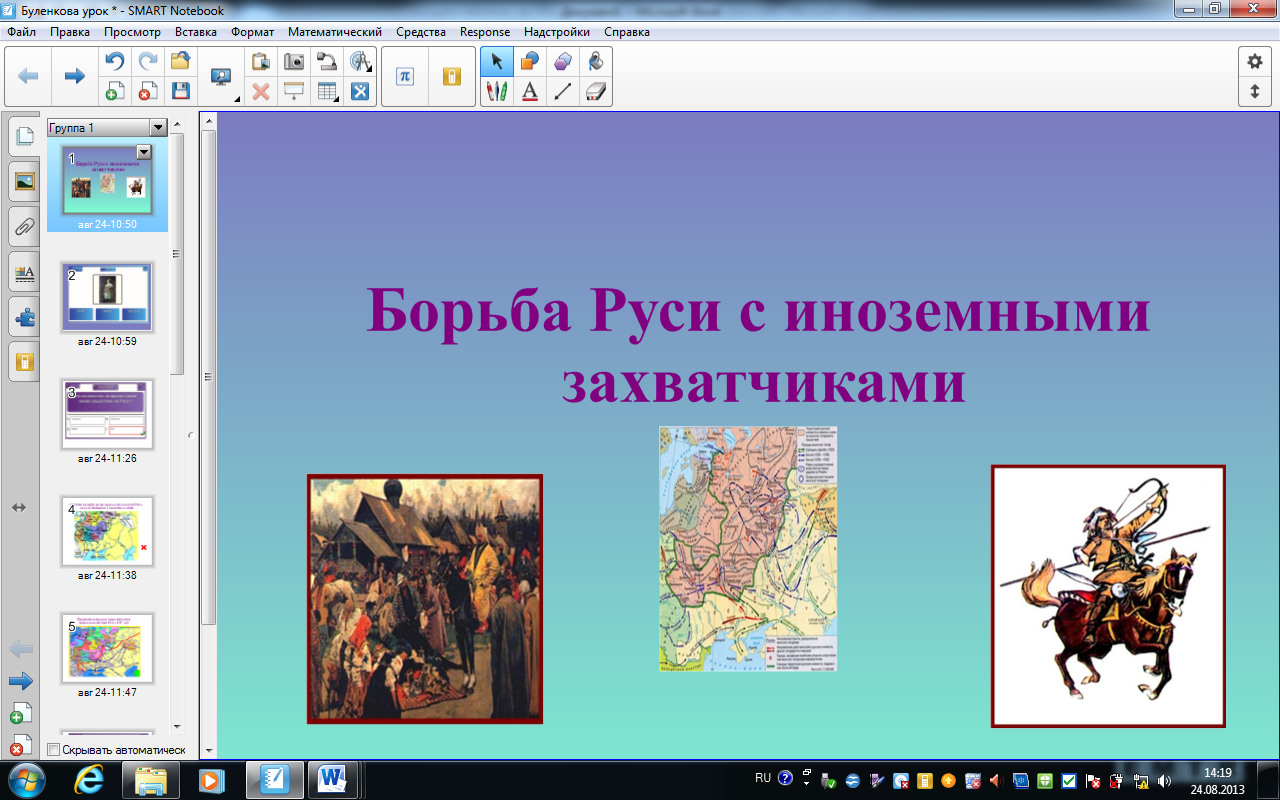 Задача сегодняшнего урока повторить основные периоды нашествий, даты и понятия. В первом, предлагаемом вам задании нужно  вспомнить имена монголо-татарских ханов.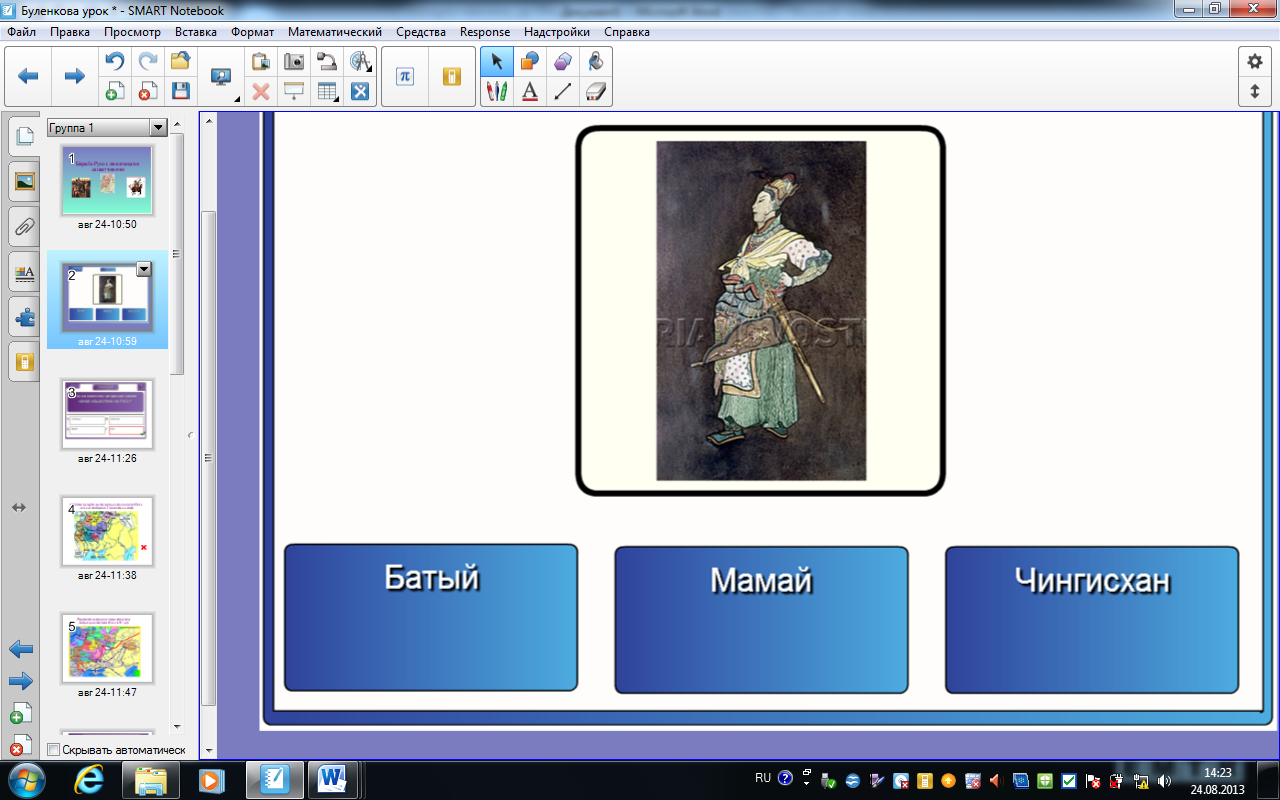 Далее мы с вами ответим на вопросы тестовых заданий.  К доске выходим по очереди, читаем вопрос и отвечаем. 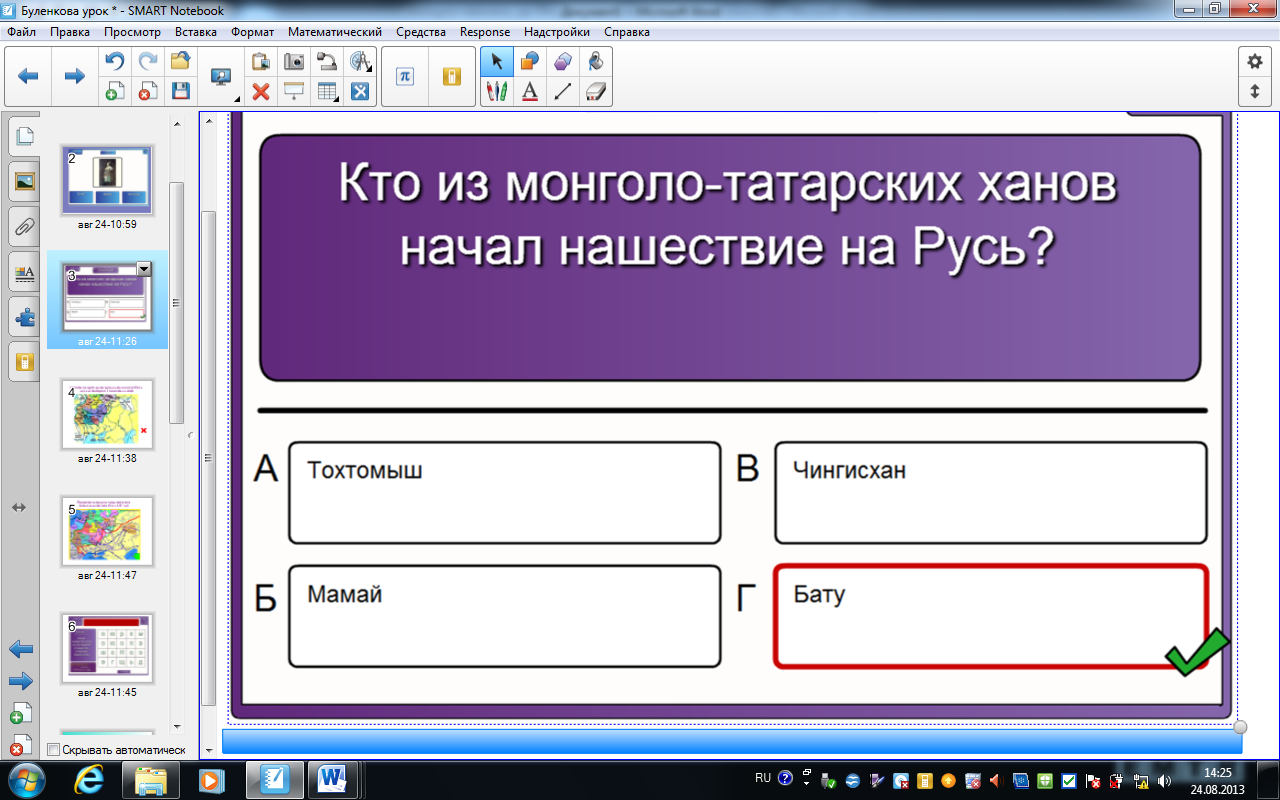 Следующее задание будет более сложным. Вам предлагается карта, на которой нужно отметить место первого столкновения Руси с монголо-татарами и назвать дату. 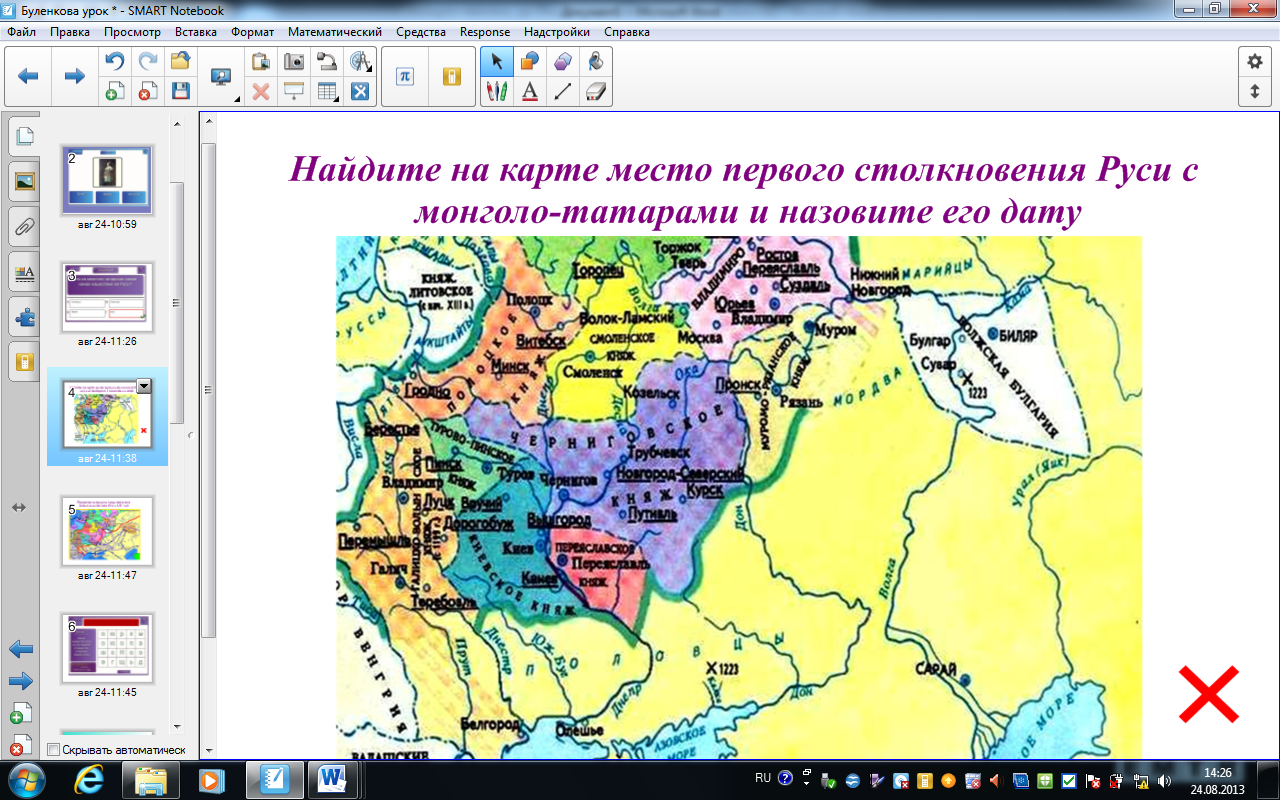 После того, как мы определили, где произошла первая битва с монголами , я предлагаю вам вспомнить направление нашествия Батыя на Восточную Русь.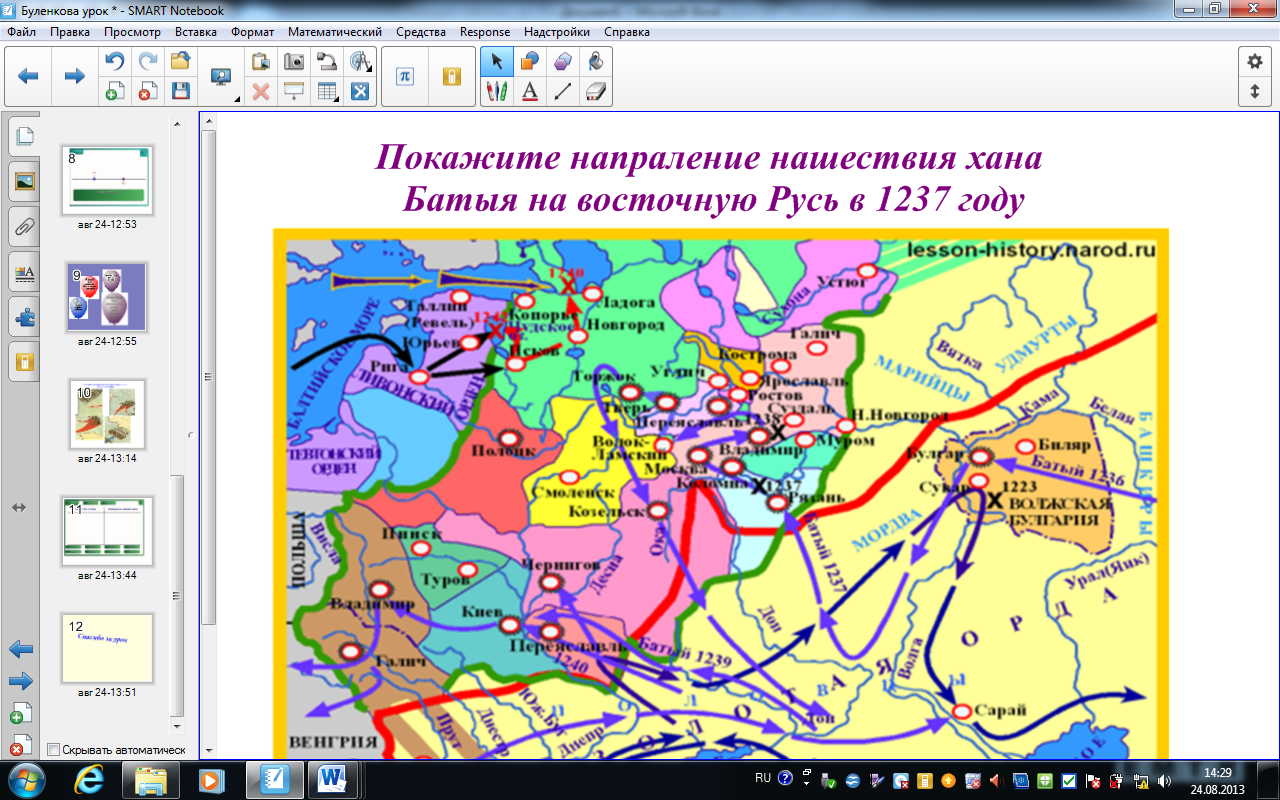 Следующим заданием будет участие в викторине. Кто первый поднимет руку, может подойти к доске и напечатать свой вопрос. Викторина отражает основные вопросы, связанные с монголо-татарским нашествием.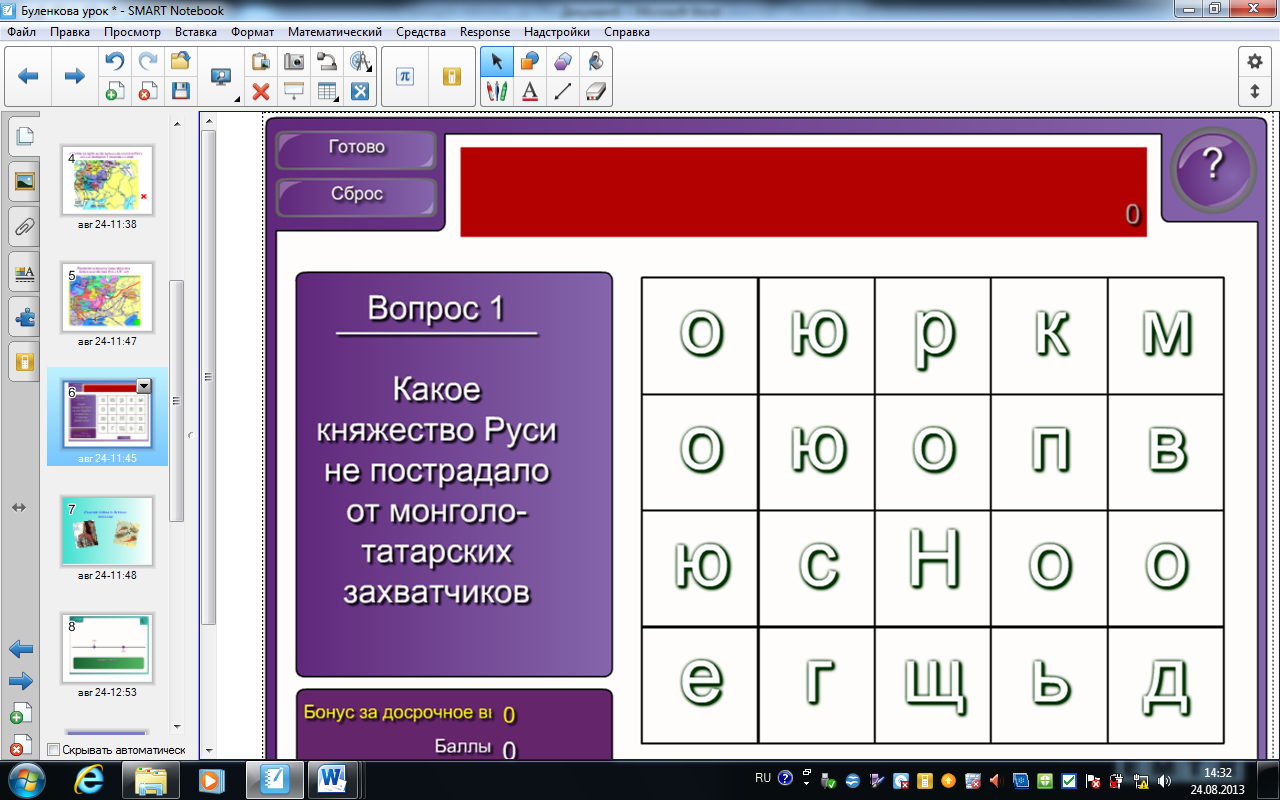 Следующий этап и задача урока повторить нашествие западных захватчиков на Северную Русь. 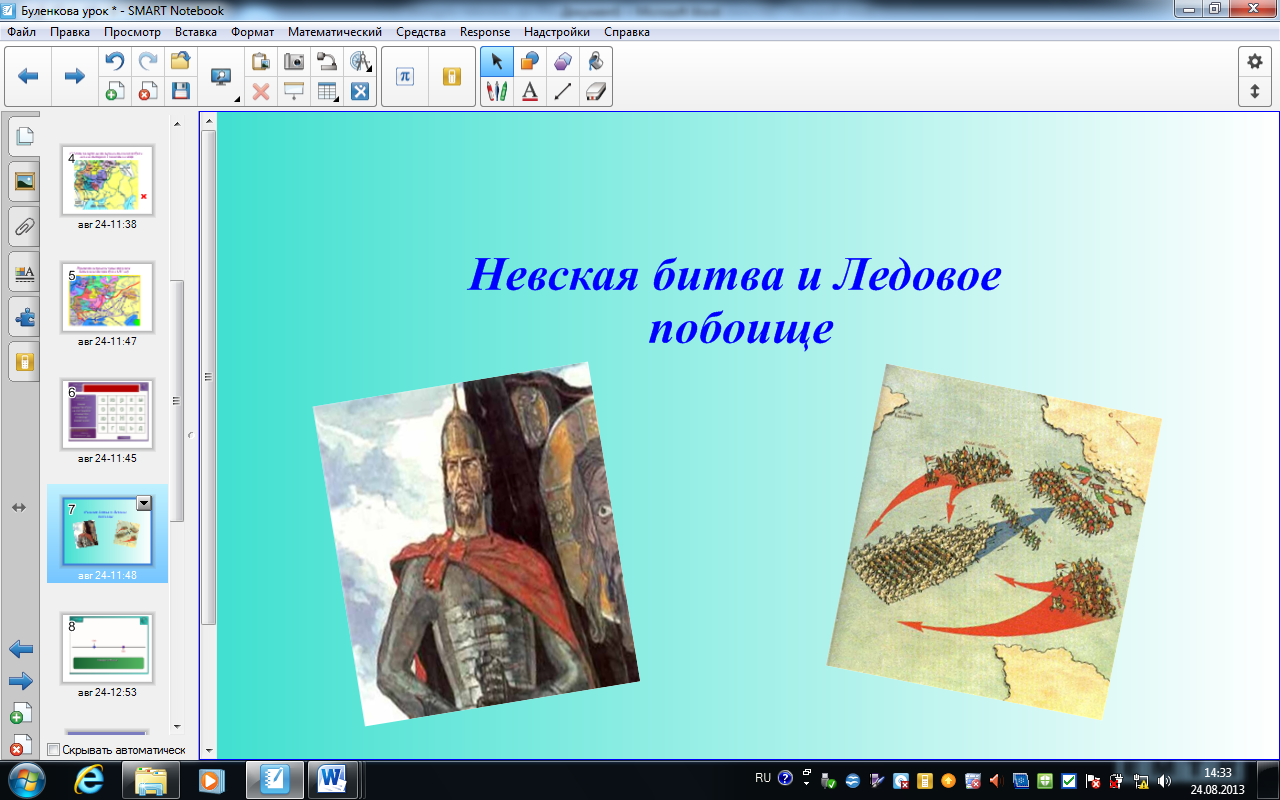 Давайте вспомним даты основных событий. 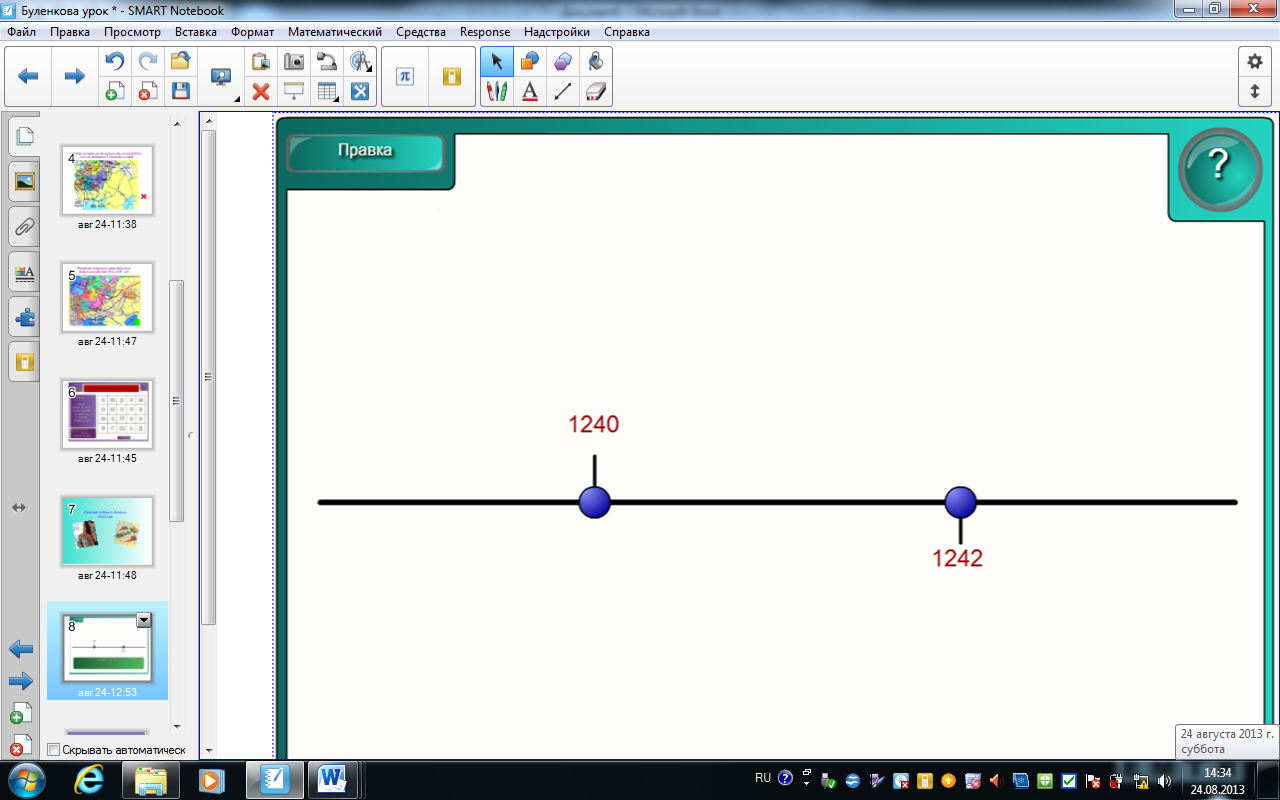 Ответим на несколько вопросов, тем самым вспомним основные даты, события и категория западного нашествия. 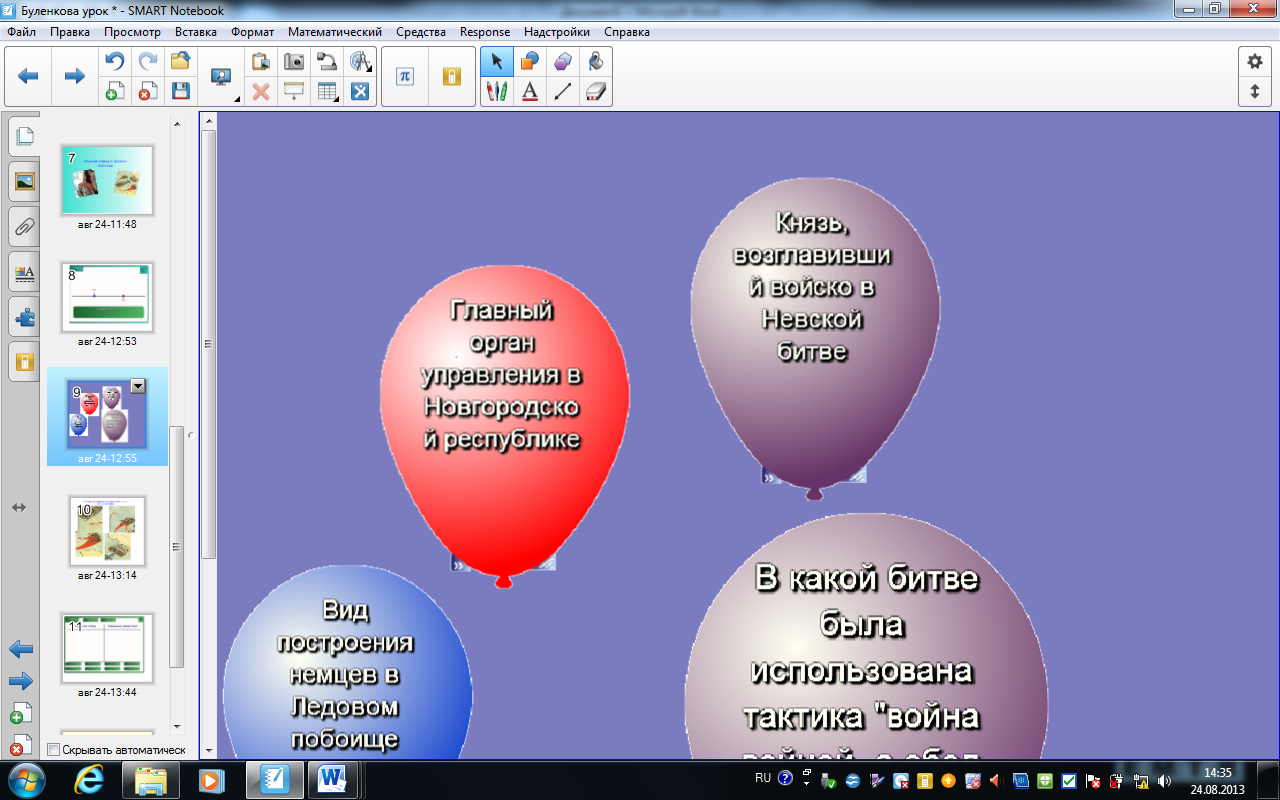 Далее вам предлагается собрать мозаику-схему Ледового побоища 1242 года. 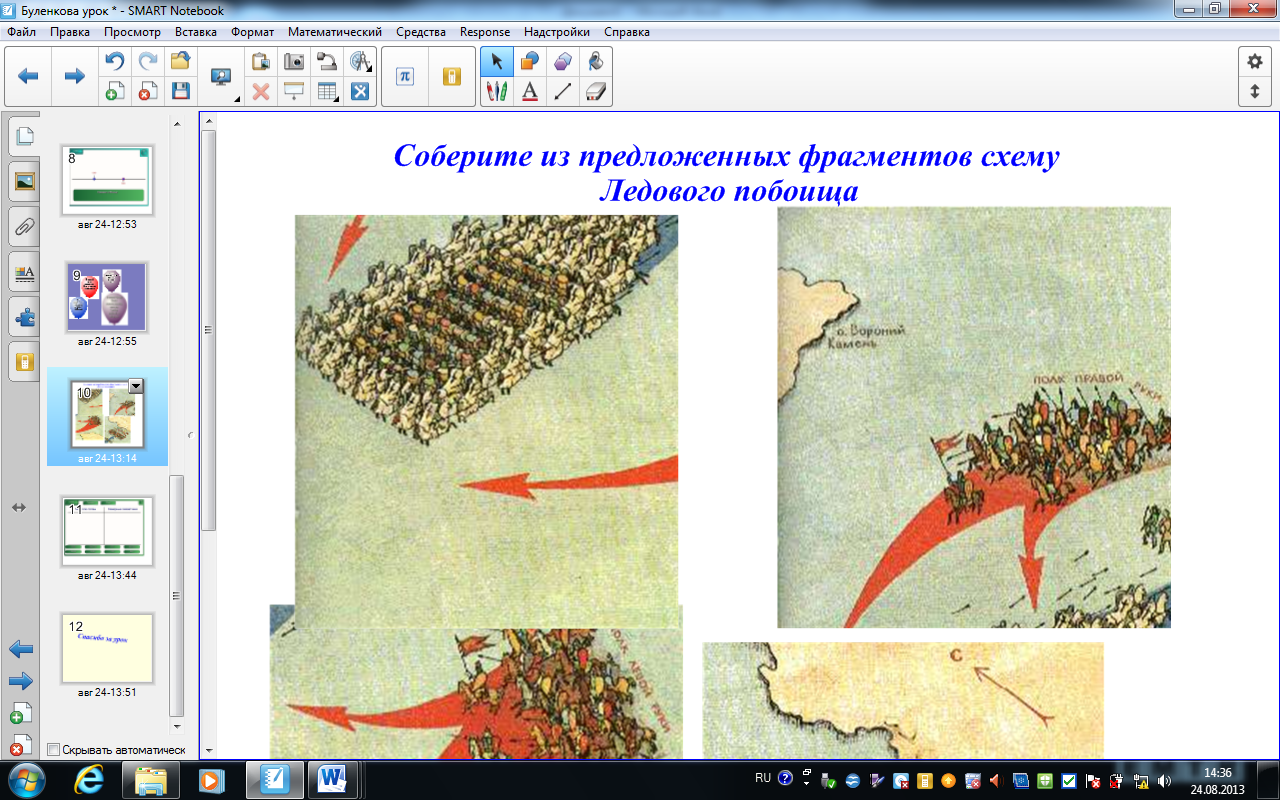 И в заключении мы сравним два нашествия: с Востока и Запада. 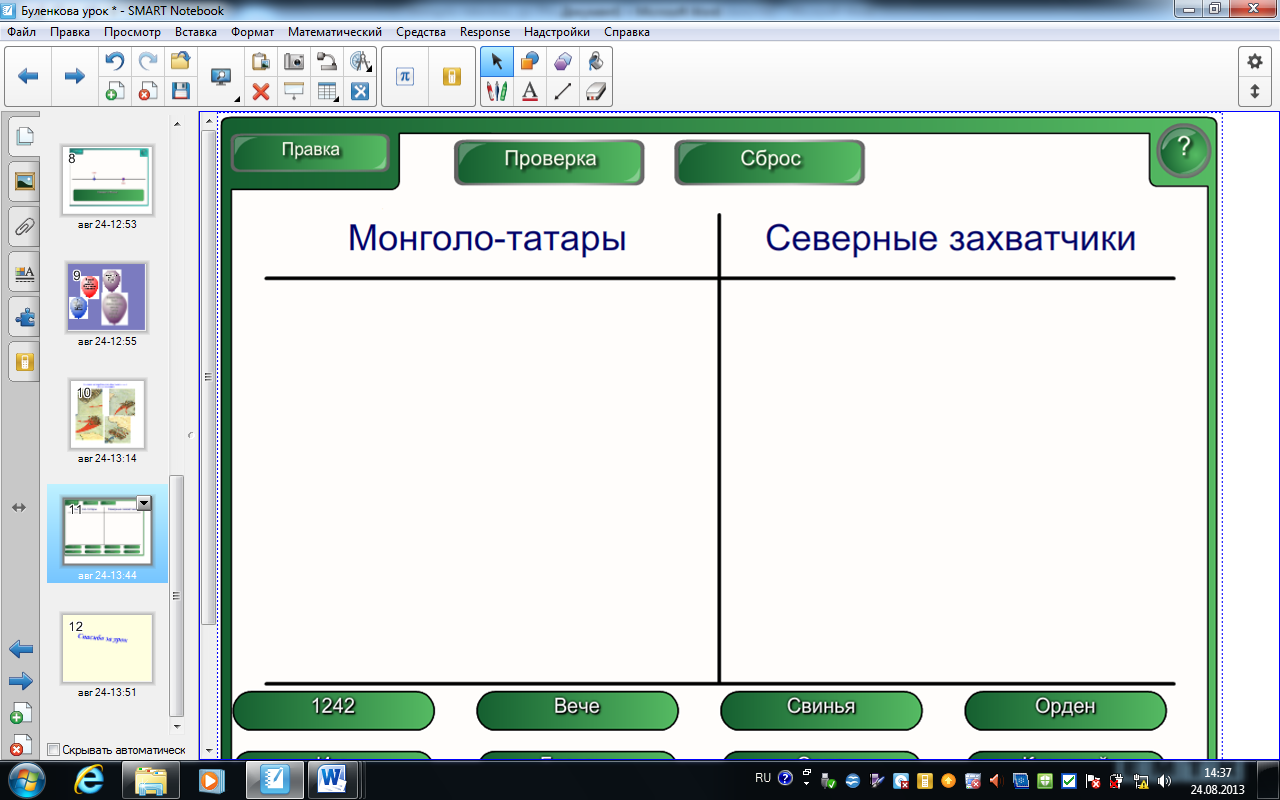 Все сегодня хорошо поработали! Всем спасибо!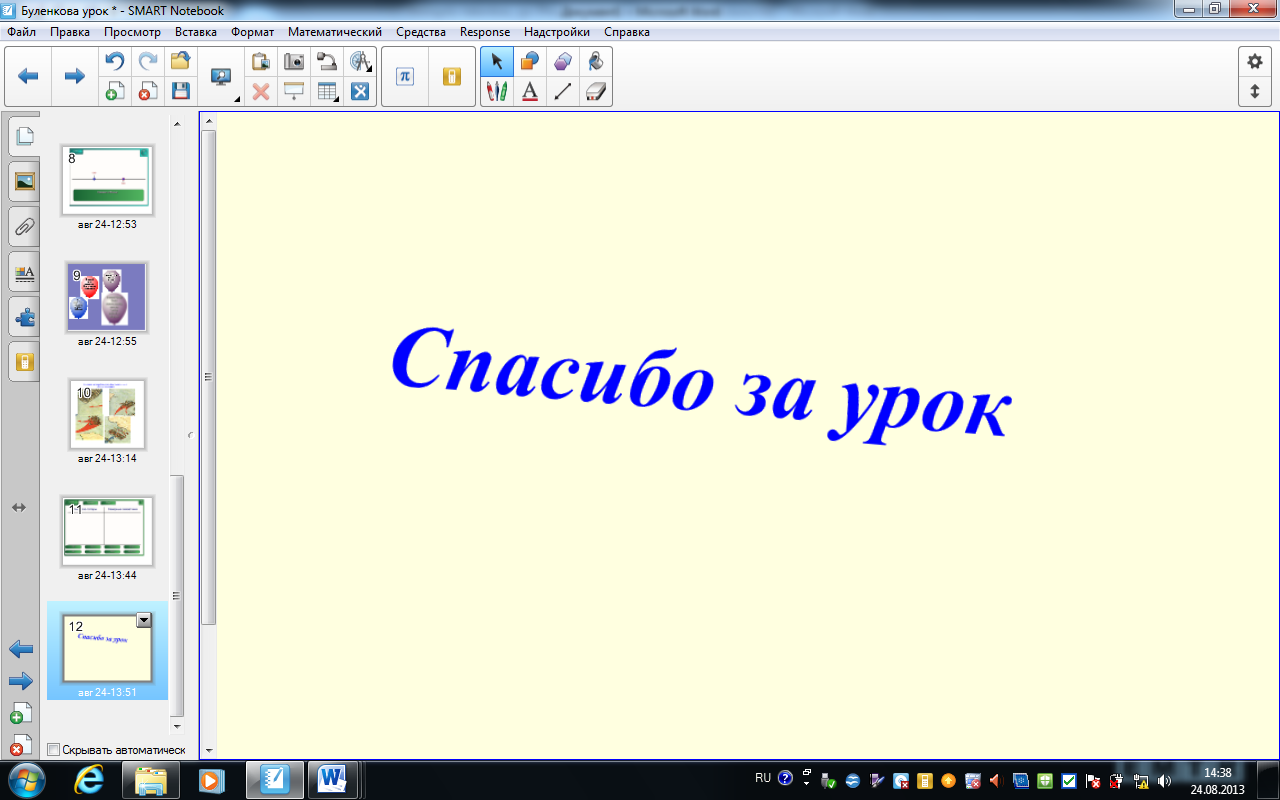 Выставление оценок.